§18510.  Joint investigations1.  Joint investigations.  In addition to the authority granted to a member board by its respective medical practice act or other applicable state law, a member board may participate with other member boards in joint investigations of a physician licensed by the member boards.[PL 2017, c. 253, §7 (NEW).]2.  Subpoenas.  A subpoena issued by a member state is enforceable in other member states.[PL 2017, c. 253, §7 (NEW).]3.  Materials sharing.  Notwithstanding any other provision of law, a member board may share any investigative, litigation or compliance materials in furtherance of any joint or individual investigation initiated under the compact.[PL 2017, c. 253, §7 (NEW).]4.  Investigations in other member states.  A member state may investigate actual or alleged violations of the laws authorizing the practice of medicine in any other member state in which a physician holds a license to practice medicine.[PL 2017, c. 253, §7 (NEW).]SECTION HISTORYPL 2017, c. 253, §7 (NEW). The State of Maine claims a copyright in its codified statutes. If you intend to republish this material, we require that you include the following disclaimer in your publication:All copyrights and other rights to statutory text are reserved by the State of Maine. The text included in this publication reflects changes made through the First Regular and Frist Special Session of the 131st Maine Legislature and is current through November 1, 2023
                    . The text is subject to change without notice. It is a version that has not been officially certified by the Secretary of State. Refer to the Maine Revised Statutes Annotated and supplements for certified text.
                The Office of the Revisor of Statutes also requests that you send us one copy of any statutory publication you may produce. Our goal is not to restrict publishing activity, but to keep track of who is publishing what, to identify any needless duplication and to preserve the State's copyright rights.PLEASE NOTE: The Revisor's Office cannot perform research for or provide legal advice or interpretation of Maine law to the public. If you need legal assistance, please contact a qualified attorney.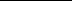 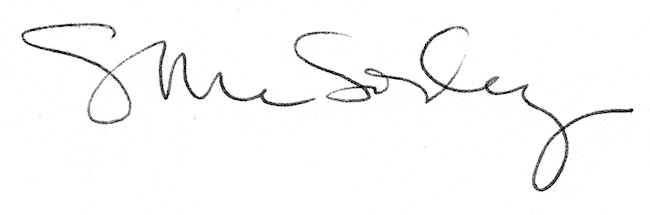 